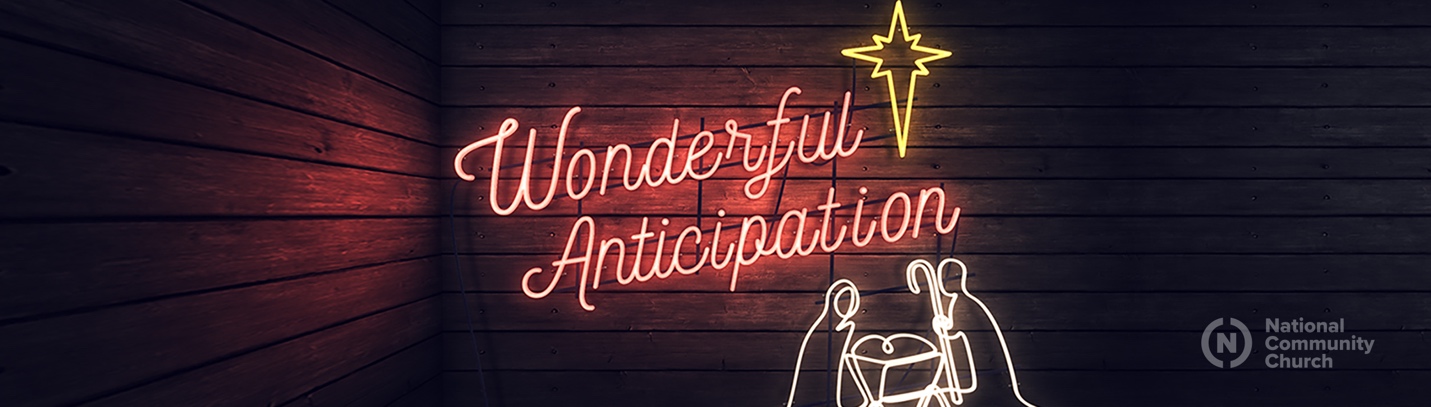 Wonderful Anticipation: Campus Pastors December 16th / 17thSpeaker: Mike Whitford, Joel Schmidgall, Dave Schmidgall, Jon VaughnNote to Leaders: This weekend our campus pastor led service on the anticipation of the birth of Christ. These questions provide a framework to prompt or foster discussion.  Don’t feel you must use all or any of these questions and you don’t have to make it to the end!  Use the questions that best fit your group and let discussion flow.  You can also use these questions on your own to dive deeper into this week’s sermon. Sermon Series Questions: What did God reveal to you? What are you going to do about it? What is one element of God’s character you learned? Ballston Specific Questions:1. Reread Luke 2:25-40. Simeon was wonderfully anticipating the Messiah. Anna dedicated herself to God, fasting and praying daily. What are you anticipating from God?2. How can we be faithful day in and day out as Anna was?Barracks Row Specific Questions:3. How are you sharing and inviting community into your waiting period?4. What story is God trying to write in you through your waiting?5. It's not about what you want, but who you are becoming in the process. Who is God asking you to become?Lincoln Specific Questions:6. What does it mean to follow Jesus – a man who was not hurried by time.7. How can we ruthlessly fight against hurry in our lives?Potomac Yard Specific Questions:8. Do you personally struggle with waiting?  If so, why do you think so?9. What is getting in the way of your hope?10. What is one thing you can do this week to draw near to God and trust him with your situation during a season of waiting?